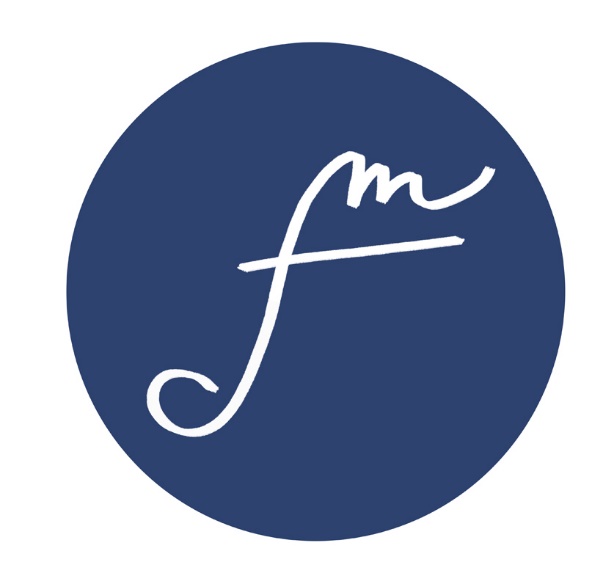 59. MIĘDZYNARODOWY FESTIWAL MONIUSZKOWSKIKUDOWA-ZDRÓJ26-28 sierpnia 2021 r.PrezesMoniuszkowskiegoTowarzystwa KulturalnegoGrzegorz JungDyrektor ArtystycznyFestiwaluStanisław RybarczykPROGRAMOrganizatorzy zastrzegają sobie prawo dokonania zmian w programie26 sierpnia, czwartek26 sierpnia, czwartekgodz. 12.00Balkon Teatru ZdrojowegoHEJNAŁ FESTIWALOWYgodz. 12.05Balkon Sanatorium „Polonia”RECITAL WOKALNYTomasz Tracz – tenorMirosław Gąsieniec – fortepianW programie: utwory St. Moniuszki G. Donizettiego, G. Verdiego, C.A. Bixiego, L. Denzy, V. di Chiary, S. Cardillia, E. Cannia, E. de Curtisagodz. 15.00Pijalnia – Sala koncertowa„ŚWIATOWY WYMIAR DZIEŁ MONIUSZKI”Wernisaż wystawy Adama Czopkagodz. 16.00Teatr Zdrojowy„MONIUSZKO I POECI JEGO PIEŚNI”dr Wojciech Kral – słowoPaweł Jakub Wojtasiewicz – kontratenor sopranowyDorota Maciaszczyk – fortepianW programie: pieśni Stanisława Moniuszkigodz. 18.00Teatr Pod BlachąSpektakl InauguracyjnySTANISŁAW MONIUSZKO – „STRASZNY DWÓR”Opera w 4. aktachLibretto – Jan ChęcińskiKierownictwo muzyczne – Tadeusz SerafinReżyseria i inscenizacja – Wiesław OchmanHanna –	Gabriela GołaszewskaJadwiga –	Anna BoruckaStefan –	Maciej KomanderaZbigniew –	Zbigniew WunschMiecznik –	Stanisław KuflyukCześnikowa –	Joanna Kściuczyk-JędrusikDamazy –	Adam SobierajskiSkołuba –	Bogdan KurowskiGrześ –	Piotr RachockiStara Niewiasta –	Jolanta WyszkowskaMarta –	Iwona NoszczykMaciej Tomasiewicz – dyrygentBernadeta Maćkowiak – asystent reżyseraSoliści, Chór, Balet i Orkiestra Opery Śląskiej w Bytomiugodz. 21.00Muszla koncertowaREPORTAŻE TV Z MIĘDZYNARODOWYCH FESTIWALI MONIUSZKOWSKICH27 sierpnia, piątek27 sierpnia, piątekgodz. 12.00Balkon Teatru ZdrojowegoHEJNAŁ FESTIWALOWYgodz. 15.00Pijalnia – Sala koncertowa„PATRON PAŃSZCZYŹNIANYCH CHŁOPÓW I PRZODOWNIKÓW PRACY – CZYLI OPERY MONIUSZKI NA SCENACH PRL”Wykład prof. Małgorzaty Komorowskiej (Warszawa)godz. 16.30Teatr Zdrojowy„NIESPODZIANKI Z SZAFY PANA MONIUSZKI”Małgorzata Kneć-Ajdukiewicz – sopranEwa Pelwecka – fortepianprof. Małgorzata Komorowska – prowadzenie koncertuW programie: pieśni lekkie i poważne, nabożne i frywolne Stanisława Moniuszkigodz. 20.30Teatr ZdrojowyMAŁE INSTRUMENTY GRAJĄ MONIUSZKĘKierownictwo muzyczne – Paweł RomańczukIwona SztuckaJustyna SkoczekIgor GawlikowskiPaweł RomańczukW programie: kompozycje Stanisława Moniuszki w nowym opracowaniu na Małe Instrumentygodz. 21.00Muszla koncertowaREPORTAŻE TV Z MIĘDZYNARODOWYCH FESTIWALI MONIUSZKOWSKICH28 sierpnia, sobota28 sierpnia, sobotagodz. 11.00Park ZdrojowyKONCERT PROMENADOWYWykonawcy:Młodzieżowa Orkiestra Dęta Szkoły Artystycznej z Hronova (Czechy)Miloš Meier – dyrygentgodz. 12.00Balkon Teatru ZdrojowegoHEJNAŁ FESTIWALOWYgodz. 15.00Ulica Zdrojowa, Park ZdrojowyKOROWÓD MONIUSZKOWSKIz udziałemMażoretek z Nachodu (Czechy)Młodzieżowej Orkiestry Dętej Szkoły Artystycznej z Hronova (Czechy)Miloš Meier – dyrygentoraz Stanisława Moniuszkigodz. 17.00Kościół św. Katarzyny ul. KościelnaKONCERT KAMERALNY PAMIĘCI WYBITNEGO ŚPIEWAKA – TENORA TOMASZA ZAGÓRSKIEGOMagdalena Tokajuk – sopranAgnieszka Tarnawska – organyW programie: kompozycje religijne St. Moniuszki F. Nowowiejskiego, G. Roguskiego i A. Freyeragodz. 19.30Teatr Zdrojowy„MĘSKIE ŚPIEWANIE”Rafał Bartmiński – tenorDariusz Machej – bas-barytonEmilian Madey – fortepianW programie kompozycje St. Moniuszki, F. Chopina, Z. Noskowskiego, W. Żeleńskiego, J. Galla, I.J. Paderewskiego i M. Karłowicza